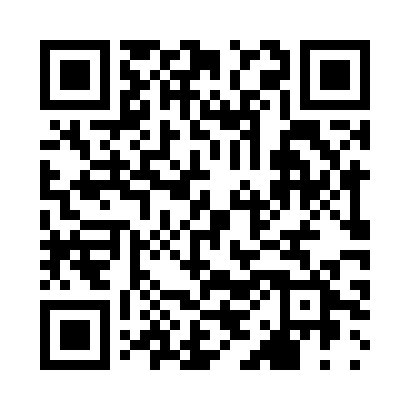 Prayer times for Tours, Centre, FranceWed 1 May 2024 - Fri 31 May 2024High Latitude Method: Angle Based RulePrayer Calculation Method: Islamic Organisations Union of FranceAsar Calculation Method: ShafiPrayer times provided by https://www.salahtimes.comDateDayFajrSunriseDhuhrAsrMaghribIsha1Wed5:236:401:545:539:0910:272Thu5:216:381:545:549:1110:293Fri5:196:371:545:549:1210:304Sat5:176:351:545:559:1310:325Sun5:156:341:545:559:1510:346Mon5:136:321:545:569:1610:367Tue5:116:311:545:569:1710:388Wed5:096:291:545:579:1910:399Thu5:076:281:545:579:2010:4110Fri5:056:271:545:589:2110:4311Sat5:036:251:545:589:2310:4512Sun5:026:241:545:599:2410:4713Mon5:006:231:545:599:2510:4814Tue4:586:211:546:009:2710:5015Wed4:566:201:546:009:2810:5216Thu4:556:191:546:009:2910:5417Fri4:536:181:546:019:3010:5518Sat4:516:171:546:019:3110:5719Sun4:506:151:546:029:3310:5920Mon4:486:141:546:029:3411:0021Tue4:476:131:546:039:3511:0222Wed4:456:121:546:039:3611:0423Thu4:446:111:546:049:3711:0524Fri4:426:101:546:049:3811:0725Sat4:416:091:546:049:4011:0826Sun4:406:091:546:059:4111:1027Mon4:386:081:546:059:4211:1128Tue4:376:071:556:069:4311:1329Wed4:366:061:556:069:4411:1430Thu4:356:061:556:069:4511:1631Fri4:346:051:556:079:4611:17